COMUNE CITTÀ DI CAPODISTRIA – Consiglio comunaleCOMUNE DI ISOLA –  Consiglio comunaleOBČINA PIRAN – Consiglio comunaleOBČINA ANKARAN – Consiglio comunaleIn virtù dell'articolo 29 della Legge sulle autonomie locali (Gazzetta Ufficiale della RS nn. 94/07 – testo unico ufficiale, 76/08, 79/09, 51/10, 40/12 – Sigla: ZUJF, 14/15 – Sigla: ZUUJFO, 11/18 – Sigla: ZSPDSLS-1 e 30/18) ilConsiglio del Comune città di Capodistria in virtù dell'articolo 27 dello Statuto del Comune città di Capodistria (Bollettino Ufficiale nn. 40/00, 30/01, 29/03 e Gazzetta Ufficiale della RS nn. 90/05, 67/06, 39/08 e 33/18), riunitosi il …. alla sua ….. seduta…..,Consiglio del Comune di Isola in virtù dell'articolo 30 dello Statuto (Bollettino Ufficiale del Comune di Isola n. 5/18 – testo unico ufficiale), riunitosi il …. alla sua …seduta,Consiglio del Comune di Pirano in virtù dell'articolo 17 dello Statuto (Bollettino Ufficiale del giornale Primorske novice n. 46/07-TUU), riunitosi il …. alla sua … seduta, eConsiglio del Comune di Ancarano in virtù dell'articolo 17 dello Statuto (Gazzetta Ufficiale n. 17/15), riunitosi il … alla sua …. seduta, approvano ilD E C R E T OSUL CONFERIMENTO DEL RICONOSCIMENTO E DEL PREMIO INTITOLATO AD ALOJZ KOCJANČIČI  DISPOSIZIONI GENERALIArticolo 1Il presente Decreto definisce lo scopo, la forma, la modalità, il finanziamento e la procedura di attribuzione del riconoscimento e del premio intitolato ad Alojz Kocjančič (nel testo a seguire: riconoscimento). Articolo 2Il riconoscimento viene attribuito per particolari meriti nella creazione, nella ricerca e nella conservazione dell'identità culturale istriana e della sua visibilità nel territorio più ampio.Articolo 3Il riconoscimento consiste in:-  un diploma, e-  un premio in denaro.L'ammontare del premio è 4.000,00 EUR.Articolo 4Dell'attribuzione del riconoscimento decide in modo autonomo la commissione di cui all'articolo 8 del presente decreto. Il riconoscimento viene attribuito di regola biennalmente.Articolo 5I Comuni redigono e pubblicano il bando di concorso in modo alternato, in modo che ogni Comune organizzatore esegue il necessario per l'attuazione del bando di concorso e organizza l'evento, in seno al quale si conferisce il premio.Articolo 6I fondi per il riconoscimento e le altre spese relative a detto riconoscimento vengono garantite dai Comune nei loro bilanci di previsione, e cioè in quote uguali.II PROCEDURA DI ATTRIBUZIONE DEL RICONOSCIMENTO Articolo 7Il riconoscimento viene attribuito a singoli, gruppi, associazioni, entri ed altri, in base a un bando di concorso pubblicato nei mezzi di informazione pubblici.Articolo 8La procedura del bando di concorso è affidata a una commissione di cinque membri, composta come segue:il sindaco del singolo Comune nomina un membro della commissione per ogni Comune, un membro della commissione è nominato dalla Comunità Autogestita della Nazionalità italiana.I membri della commissione, proposti dai Sindaci, fanno parte del settore della cultura e sono professionisti del campo della cultura e dell'umanistica. Il Sindaco seleziona il candidato a seguito dell'avviso pubblico al pubblico interessato a proporre i candidati a membri della commissione. Il candidato a membro della commissione non può avere carica pubblico nel comune.La commissione è nominata per un periodo di 5 anni.La commissione svolge il proprio lavoro nel corso delle sedute, presiedute dal presidente della commissione oppure, in caso di sua assenza od impedimento, dal vice presdiente, entrambi eletti tra i membri della commissione dai membri stessi.	La commissione delibera con la maggioranza dei voti di tutti i membri.L'operato della commissione è indipendente ed autonomo.Articolo 9Sull'operato della commissione si redige un verbale. L'assistenza amministrativa e tecnica alla commissione viene offerta dal servizio del comune, che pubblica il bando di concorso dell'anno in oggetto.Articolo 10Il bando di concorso dev'essere conforme alla legislazione vigente in materia e deve comprendere soprattutto:i proponenti di cui all'articolo 11 del presente decreto,i criteri per l'attribuzione del riconoscimento,le istruzioni circa la presentazione del candidato e del suo operato,l'eventuale documentazione da allegare,il termine entro il quale vanno presentate le proposte e l'indirizzo al quale inviarle.Articolo 11I candidati al riconoscimento possono essere proposti da enti, associazioni, singoli ed altri.La proposta per il riconoscimento deve contenere:le generalità del candidato,il consenso scritto del candidato alla candidatura (il consenso al trattamento dei dati personali),i dati sul proponente, la motivazione della proposta.Alla motivazione possono essere allegati anche pareri di supporto alla proposta.                                                        Articolo 12Il candidato dev'essere cittadino della Repubblica di Slovenia.Nella selezione del candidato si considerano soprattutto i seguenti criteri:il successo dell'operato del candidato nel campo della creazione, della ricerca e della conservazione dell'identità istriana e della sua visibilità nel territorio più ampio;il contributo alla conservazione di identità multiculturali e multietniche del nostro territorio e della convivenza di culture;l'affermazione del candidato in Istria e nel territorio più ampio.Articolo 13Prima della deliberazione, la commissione può raccogliere ulteriori dati sui candidati e sul loro operato, può anche richiedere il parere di rinomati professionisti.La commissione decide tra i candidati proposti e motriva la sua decisione.La decisione della commissione è definitiva.Articolo 14Il giorno di entrata in vigore del presente decreto cessa il vigore del Decreto sul conferimento del riconoscimento e del premio intitolato ad Alojz Kocjančič (Gazzetta Ufficiale della RS n. 41/09).Articolo 15Il presente decreto entra in vigore il quindicesimo giorno dopo la sua pubblicazione nella Gazzetta Ufficiale della RS. ALLEGATO IIIProt. n.:  620-1/2019Data:   In virtù del secondo comma dell'articolo 29 della Legge sulle autonomie locali (Gazzetta Ufficiale della RS nn. 94/07 – testo unico ufficiale, 76/08, 79/09, 51/10, 40/12 – Sigla: ZUJF, 14/15 – Sigla: ZUUJFO, 11/18 – Sigla: ZSPDSLS-1 e 30/18), dell'articolo 30 dello Statuto del Comune di Isola – TUU1 (Bollettino Ufficiale del Comune di Isola n. 5/18) e in virtù dell'articolo 110 del Regolamento di procedura del Consiglio del Comune di Isola – TUU1 (Bollettino Ufficiale del Comune di Isola n. 15/18), il Consiglio del Comune di Isola, riunitosi il … alla sua … seduta ordinaria, accoglie il seguente atto diD E L I B E R A1Il Consiglio del Comune di Isola approva la proposta del Decreto sul conferimento del riconoscimento e del premio intitolato ad Alojz Kocjančič nel testo proposto alla sua seconda lettura.2Il presente atto di Delibera ha efficacia immediata.                                                                                     	        Danilo MARKOČIČ 									 S I N D A C O							      Si recapita a:Consiglio del Comune di Isola – per posta elettronica;Comune città di Capodistria, Via Giuseppe Verdi n. 10, 6000 Capodistria;Comune di Pirano, Piazza Giuseppe Tartini n. 2, 6330 Pirano;Comune di Ancarano, Strada dell'Adriatico n. 66, 6280 Ancarano;atti.Prot. n.: 081-3/2019 CapodistriaComune città di CapodistriaIl SindacoAleš BržanProt. n.: 620-1/2019Iaola,Comune di IsolaIl SindacoDanilo MarkočičProt. n.:Pirao,Comune di PiranoIl SindacoĐenio ZadkovićProt. n.:Ancarano,Comune di AncaranoIl SindacoGregor Strmčnik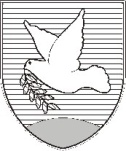 OBČINA IZOLA – COMUNE DI ISOLA  OBČINSKI SVET – CONSIGLIO COMUNALESončno nabrežje 8 – Riva del Sole 86310 Izola – IsolaTel: 05 66 00 100E-mail: posta.oizola@izola.siWeb: http://www.izola.si/